Version 1: 14/02/201720.02.2017	Kristina Pelikan (Supervision: Jakob Zinsstag)		“Enhancing and analysing project communication - interaction of theory and practice”27.02.2017	Louisa Warryn and Jean-Pierre Dangy (Supervision: Gerd Pluschke)			“The Mycobacterium ulcerans macrolide toxin mycolactone as target for diagnostics and vaccine development”06.03.2017	no event (FASNACHT)13.03.2017	Claudia Schmutz (Supervision: Daniel Mäusezahl)		“Foodborne infections - neglected diseases in Switzerland?!“20.03.2017 	Fayiz Abakar (Supervision: Jakob Zinsstag)		“Towards integrated health syndromic surveillance and response in Africa”27.03.2017	Ali Ali (Supervision: Tom Smith and Melissa Penny) 		“Population Pharmacokinetic Modelling and Simulation of Anti-Malaria drugs to optimize dosing in neglected populations”03.04.2017	Mélanie Pellison (Supervision: Matthias Rottmann)		“Targeting the hypnozoites: Towards an in vitro system for antimalarial drug discovery“10.04.2017	Bolor Bold (Supervision: Jakob Zinsstag)		“Estimating the burden, cost of disease and optimization of the clinical algorithm of human cystic echinococcosis in Mongolia”24.04.2017	Sabine Renggli  (Supervision: Christian Lengeler)		“Towards improved health service quality in Tanzania: An approach to strengthen supportive supervision”08.05.2017	Joanna Gallay (Supvervision: Blaise Genton)		“Antimalarial drug concentrations in blood as a monitoring tool for evaluating population drug usage and appropriateness of health professionals care”15.05.2017	Laura Ruckstuhl (Supervision: Christian Lengeler)		“Malaria control in Central Africa”22.05.2017	Natalie Wiedemar (Supervision: Pascal Mäser)		“Transcriptomics of suramin resistance in Trypanosoma brucei”29.05.2017	Sanjay Sagar (Supervision: Martin Röösli) 		“Monitoring of non-ionizing radiation exposure levels in different microenvironments in an international context”Advances in Infection Biology, Epidemiology and Global Public Health (46491-01)Spring semester 2017 (20.02.2017 – 02.06.2017)Takes place on Mondays, 17:15, Hörsaal 1, Socinstrasse 57, Basel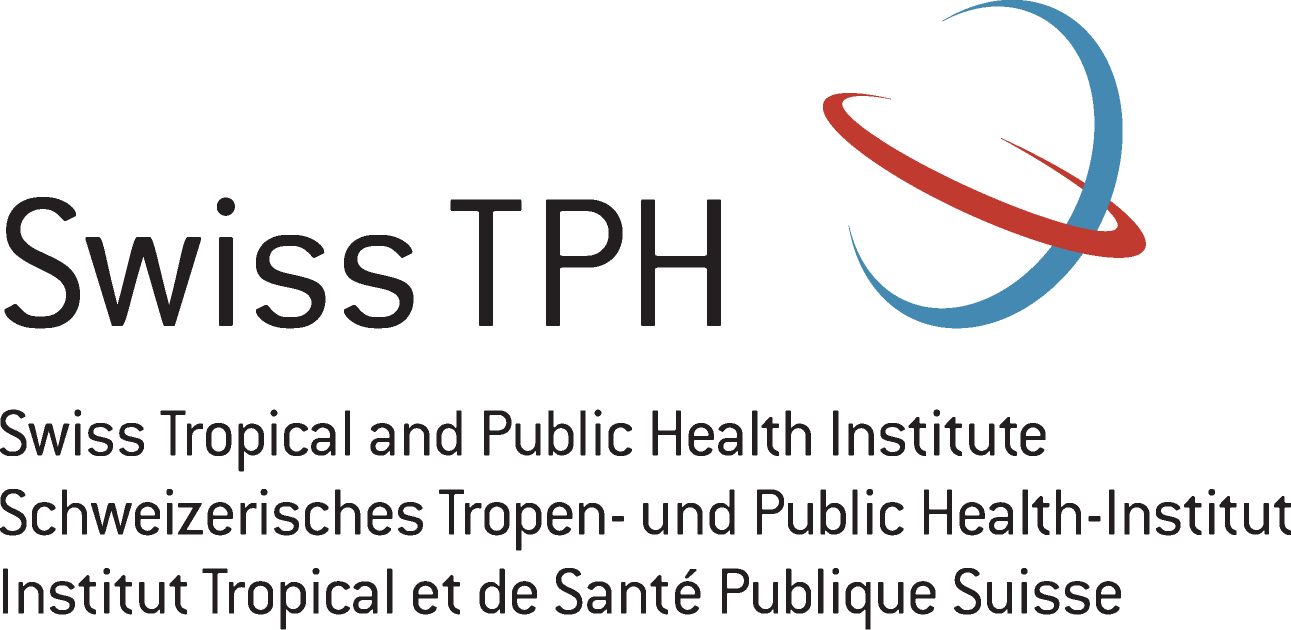 